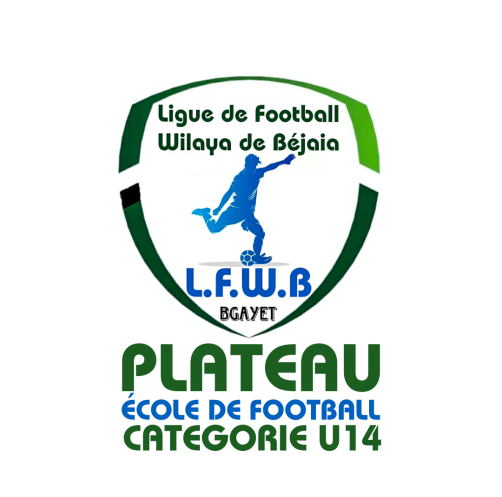 LIGUE DE FOOT BALL DE LA WILAYA DE BEJAIAPLATEAU – ECOLE DE FOOTBALLCATEGORIE U14Programme Plateau N° 01GROUPE 01                       La direction technique de wilaya a communiqué le programme du 1er plateau.LIEU : STADE NACERIA organisateur club AWFS BEJAIA .Date : Vendredi 20 Janvier 2023Les équipes de Groupe (01)  : CR Bejaia – J Ighil Ouazoug – MO Béjaia – A BEJAIA – AWFS BEJAIA – ES Ibourassen.HORAIRE : 09H00 – 12H00ORGANISATION :Chaque équipe joue un match de 02 fois 25 minutes.Règlement du football à 11.LIGUE DE FOOT BALL DE LA WILAYA DE BEJAIAPLATEAU – ECOLE DE FOOTBALLCATEGORIE U14Programme Plateau N° 01GROUPE « 02 »                       La direction technique de wilaya a communiqué le programme du 1er plateau.LIEU : STADE NACERIA organisateur club Béjaia FC .Date : Samedi 21 Janvier 2023Les équipes de Groupe (02)  : JSM Bejaia– AS El karama – Béjaia FC – Espérance Béjaia – ES Ait Melloul – CR Mellala – JS Tichy.HORAIRE : 13H00 – 16H00ORGANISATION :Chaque équipe joue un match de 02 fois 25 minutes.Règlement du football à 11.LIGUE DE FOOT BALL DE LA WILAYA DE BEJAIAPLATEAU – ECOLE DE FOOTBALLCATEGORIE U14Programme Plateau N° 01GROUPE « 03 »                       La direction technique de wilaya a communiqué le programme du 1er plateau.LIEU : STADE AOKAS organisateur club JSC Aokas.Date : Samedi 21 Janvier 2023Les équipes de Groupe (03)  : JSC Aokas – Bougie City – ASA Bejaia – ASC Bejaia – ES Bejaia – NR Bejaia – AJT Oued Ghir – JS Tamridjet.HORAIRE : 09H30 – 12H30ORGANISATION :Chaque équipe joue un match de 02 fois 25 minutes.Règlement du football à 11.LIGUE DE FOOT BALL DE LA WILAYA DE BEJAIAPLATEAU – ECOLE DE FOOTBALLCATEGORIE U14Programme Plateau N° 01GROUPE « 04 »                       La direction technique de wilaya a communiqué le programme du 1er plateau.LIEU : STADE Souk El Tenine, organisateur club AEF Sahel.Date : Samedi 21 Janvier 2023Les équipes de Groupe (04)  : ACM Bejaia– AEF El sahel  – AJST Bejaia – AJT Bejaia – FC Bejaia – CS Ihaddaden– AS Oued Ghir HORAIRE : 09H30 – 12H30ORGANISATION :Chaque équipe joue un match de 02 fois 25 minutes.Règlement du football à 11.LIGUE DE FOOT BALL DE LA WILAYA DE BEJAIAPLATEAU – ECOLE DE FOOTBALLCATEGORIE U14Programme Plateau N° 01GROUPE « 05 »                       La direction technique de wilaya a communiqué le programme du 1er plateau.LIEU : STADE Taskriout, organisateur club NB Taskriout.Date : Samedi 21 Janvier 2023Les équipes de Groupe (05)  : ES Melbou – US Tamridjet – NB Taskriout – OM Darguina – O Kherrata – Assirem Ait Smail. HORAIRE : 09H30 – 12H30ORGANISATION :Chaque équipe joue un match de 02 fois 25 minutes.Règlement du football à 11.LIGUE DE FOOT BALL DE LA WILAYA DE BEJAIAPLATEAU – ECOLE DE FOOTBALLCATEGORIE U14Programme Plateau N° 01GROUPE « 06 »                       La direction technique de wilaya a communiqué le programme du 1er plateau.LIEU : STADE AKFADOU, organisateur club OC Akfadou.Date : Samedi 21 Janvier 2023Les équipes de Groupe (06)  : JS Tissa – MC Timzrit – ES Aghbala – OC Akfadou – EC Adekar– ARB Barbacha – CSA Tizi Tifra. HORAIRE : 09H30 – 12H30ORGANISATION :Chaque équipe joue un match de 02 fois 25 minutes.Règlement du football à 11.LIGUE DE FOOT BALL DE LA WILAYA DE BEJAIAPLATEAU – ECOLE DE FOOTBALLCATEGORIE U14Programme Plateau N° 01GROUPE « 07 »                       La direction technique de wilaya a communiqué le programme du 1er plateau.LIEU : STADE ADEKAR, organisateur club JST Adekar.Date : Samedi 21 Janvier 2023Les quips de Groupe (07)  : AC Adekar – JST Adekar – FC Abainou – NRB Smaoun – ES Beni Maouche – BC El Kseur – ES Akentas Feraoun.HORAIRE : 09H30 – 12H30ORGANISATION :Chaque équipe joue un match de 02 fois 25 minutes.Règlement du football à 11.LIGUE DE FOOT BALL DE LA WILAYA DE BEJAIAPLATEAU – ECOLE DE FOOTBALLCATEGORIE U14Programme Plateau N° 01GROUPE « 08 »                       La direction technique de wilaya a communiqué le programme du 1er plateau.LIEU : STADE LAAZIB, organisateur club Olympique Akbou.Date : Vendredi 20 Janvier 2023Les équipes de Groupe (08)  : O Akbou– CRB Ait R’zine – OS Tazmalt – AS Bouhamza – CSS Awezellaguen – AS FootballHORAIRE : 09H30 – 12H30ORGANISATION :Chaque équipe joue un match de 02 fois 25 minutes.Règlement du football à 11.LIGUE DE FOOT BALL DE LA WILAYA DE BEJAIAPLATEAU – ECOLE DE FOOTBALLCATEGORIE U14Programme Plateau N° 01GROUPE « 09 »                       La direction technique de wilaya a communiqué le programme du 1er plateau.LIEU : STADE AIT MELIKECHE, organisateur club AC Ait Melikeche.Date : Vendredi 20 Janvier 2023Les équipes de Groupe (09)  : AC Ait Melikeche –SRB Tazmalt – JS Ichelladen- AS Numidia – ASEC Awezellague– ES Amalou – FE Tazmalt.HORAIRE : 09H30 – 12H30ORGANISATION :Chaque équipe joue un match de 02 fois 25 minutes.Règlement du football à 11.MATCH		HORAIREAWFSB / ESI09 H -10 HMOB / AB10 H -11 HCRB / JIO11 H -12 HMATCHHORAIREBFC / EB13H00 -14H00JSMB / ASK14H00 -15H00ESAM / CRM15H00 -16H00JSTEXEMPTMATCHHORAIREJSCA / BC09H30 - 10H30ASAB / ASCB10H30 - 11H30ESB / NRB11H30 - 12H30AJTO / JSTa12H30 - 13H30MATCHHORAIREACMB / AEFS09H30 - 10H30AJSTB / AJTB10H30 -11H30FCB / CSI11H30 -12H30ASOGExemptMATCHHORAIRENBT / OK09H30 -10H30ASAS / OMD10H30 -11H30USTEXEMPTMATCHHORAIREOCA / ECAD09H30-10H30JSTi / MCT10H30 -11H30ESAGH / ARBB11H30 -12H00CSATTEXEMPTMATCHHORAIREACAD / JSTA09H30 -10H30FCAB / NRBS10H30 -11H30ESBM / BCEK11H30 -12H30ESAF EXEMPTMATCHHORAIREOA / CRBAR09H30 -10H30OST / ASB10H30 -11H30CSSAW / ASF11H30 -12H30MATCHHORAIREACAM / SRBT09H30-10H30JSI / ASN10H30 -11H30ASECA/ ESAM11H30 -12H30FETEXEMPT